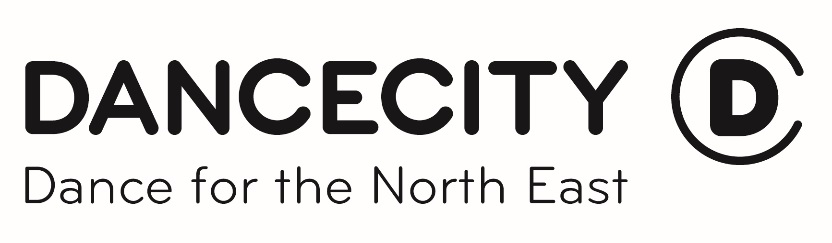 Expanding Horizons Programme September 2016 – July 2017Candidate InformationAbout Dance CityDance City is an open, inclusive and welcoming organisation.  We work closely with and for the community, a community which is made up of dance artists and creators, students, the public, businesses and other stakeholders.  We are an enabler and facilitator, providing an infrastructure for positive dance experiences to happen.Our ambition is to lead the development of an innovative, risk-taking, confident professional dance sector, with Dance City underpinning the dance ecology in the North East. Through our support for artists and companies in the region, we can realise both their and our aspirations for a thriving dance sector.   We are and will continue to be the focus for dance performances in the North East, providing a platform for new and exciting North East based companies as well as bringing high quality national and international artists to the region to stimulate audiences and artists.  Our building provides a safe, exciting and professional space for the dance sector in the North East, supporting professional dance artists to grow, develop and create interesting and excellent work now and in the future.About the ProgrammeExpanding Horizons is a bespoke programme which aims to contribute towards and enhance the professional development of dance artists/makers, either in the early stages of their career or for those who are more established.  The course will do this by focusing on three learning modules carefully planned to support this development. These modules are Creative Labs, Leadership and Management and Entrepreneurship. These key areas will be delivered as lectures and seminars, group work, creative sessions and self-directed learning. There will also be a requirement to plan, develop and deliver a project of your choice with ongoing support from an appropriate mentor.The project must be designed to support your career development. Once we have discussed and agreed the context of your project we will endeavour to match you with a mentor who has experience and knowledge in the area that you are interested in. The course will be delivered by leaders and experts with experience in the performing arts sector. These tutors include Hilary Carty, Keith Arrowsmith, Rosie Kay, Louise Richards and Kevin Finnan amongst others. The course will run across 3 terms in the year. The level of commitment required will be approximately 8 days contact-time per term plus self-directed learning. All sessions must be attended if candidates are offered a place on the course. Candidates may be asked to leave the course if they cannot attend all sessions. Participants will not be permitted to leave early on any dates.The dates* and sessions are as follows:Term 1Term 2Term 3The remaining dates of Term 3, which must be equivalent to 4 days (28 hours), will involve the individual participant choosing external activities which will enhance their development. This could be spending time with a company of your choice, attending a festival or conference, or spending time with your mentor.Time must be set aside for self-directed learning and project development. At the end of each term an evaluation form will be provided to complete.A small bursary of £2000 per participant is available on condition that participants attend every session and deliver their final project. Additional funding of £1000 is offered to each participant for their project development, £500 is offered towards the costs of a mentor and £400 is offered towards term 3 arrangements.To apply for a place on the programme please fill out the application form and return to Chloe Stott either in writing to Chloe Stott, Dance City, Temple Street, Newcastle Upon Tyne, NE1 4BR or by email chloe.stott@dancecity.co.uk. To have an informal discussion about the programme please contact Chloe on 0191 261 0505.The deadline for applications is Monday 3rd October 5.00pm.DateTimeModule TitleSessionTutor10/10/1611am – 6pmCreative LabHow we make work and whyRosie Kay11/10/1610am – 5pmLeadership & ManagementBeing the boss & managing dancers in rehearsalsRosie Kay26/10/1610am – 5pmLeadership & ManagementEssentials of good project management Joanne Peters01/11/1610am – 5pmLeadership & ManagementBecoming a leader & exploring entrepreneurshipHilary Carty02/11/1610am – 5pmLeadership & ManagementFundraisingJessica Turtle15/11/1610am – 4.30pmLeadership & ManagementThe legalities of running a companyKeith Arrowsmith07/12/1612 noon – 5pmLeadership & ManagementProducing & working with producers. Developing mutual respect.Louise Richards & Kevin Finnan08/12/1610am – 5pmLeadership & ManagementBeing responsible for your own companyLouise Richards & Kevin FinnanDateTimeModule TitleSessionTutor09/01/1710am – 5pmEntrepreneurshipSales & PitchingIan Graham10/01/1710am – 5pmEntrepreneurshipSales & PitchingIan Graham06/02/1712 noon – 5pmCreative LabThe importance of purpose in your work Charlotte Vincent07/02/179am – 3.30pmCreative LabChallenging yourselvesCharlotte Vincent28/02/1710am – 5pmEntrepreneurshipMarketing and businessMo O’Toole15/03/1710am – 4.30pmEntrepreneurship - AssessmentDragons Den EventVariousDateTimeModule TitleSessionTutor12/06/1710am – 5pmCreative LabThe relationship with international programmers Bjorn Saftsen13/06/1710am – 5pmCreative LabMaking work for an international marketBjorn Saftsen21/09/1712pm-5pmFinal Sharing